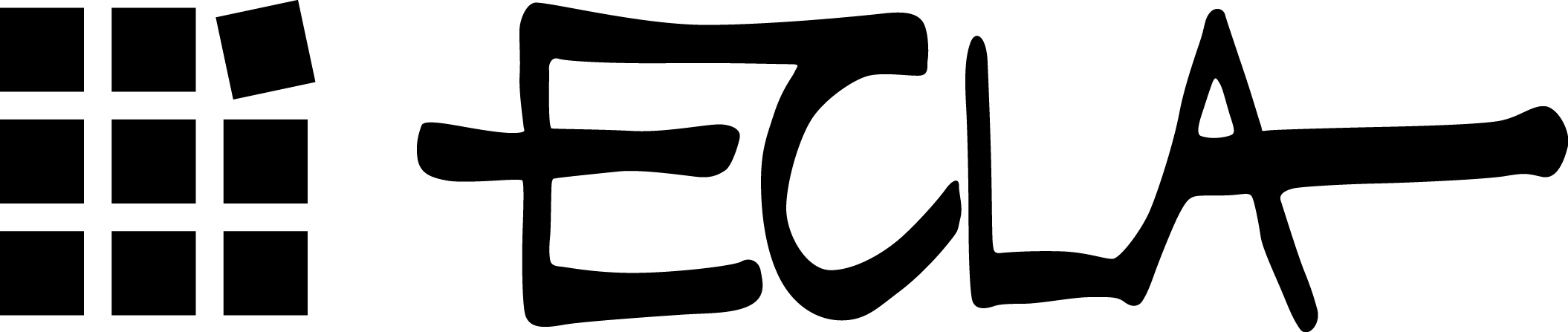 Autorisation de droit à l’image d’une personne majeureJe soussigné(e)Nom : ____________________________________________________________________Prénom : __________________________________________________________________Demeurant : _______________________________________________________________Consens à être photographié par _______________________________ le ___ / ___ / ____, dans le cadre du concours photo “L’Art du sport à Saint-Cloud, au-delà de la compétition” organisé par l’Espace Clodoaldien de Loisirs et d’Animation (ECLA) situé au 3 bis Rue d’Orléans, 92210 Saint-Cloud. J’autorise L’ECLA, à exploiter et utiliser les photographies me représentant, sous toute forme et tous supports, sur un territoire illimité, sur une durée de 1 an, en partie ou en totalité et notamment : exposition, concours, site internet et réseaux sociaux, presse, livre, supports numériques, communication, projection publique.Je n’autorise ni le/la photographe, ni l’ECLA, à céder les images me représentant à un tiers.Le/la signataire, ainsi que le/la photographe reconnaissent ne pas pouvoir demander de contrepartie financière pour la diffusion de l’image.L’ECLA et le/la photographe s’interdisent expressément de procéder à une exploitation des photographies susceptible de porter atteinte à la vie privée ou à la réputation, et d’utiliser les photographies, dans tout support ou toute exploitation préjudiciable.En vertu de mon droit de retrait, je garde, à tout moment, la possibilité de demander l’interruption de la publication de mon image, adressée par courrier au siège de l’ECLA ou par mail : mjc@ecla.netCes dispositions sont portées à la connaissance du signataire, dans le cadre de l’application de la législation relative au respect du droit à l’image et de la vie privée.Fait à ________________________________, le ___ / ___ / ____.Signature précédée de la mention “Lu et approuvé” : 